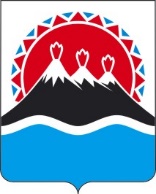 МИНИСТЕРСТВО СЕЛЬСКОГО ХОЗЯЙСТВА,ПИЩЕВОЙ И ПЕРЕРАБАТЫВАЮЩЕЙ ПРОМЫШЛЕННОСТИ КАМЧАТСКОГО КРАЯПРИКАЗВ целях реализации пункта 4 части 3, подпунктов «в» и «г» пункта 1 части 28, пункта 2 части 77 Порядка предоставления грантов «Агростартап» на реализацию проектов создания и (или) развития хозяйства в Камчатском крае, утвержденного постановлением Правительства Камчатского края от 01.07.2014 № 273-П,ПРИКАЗЫВАЮ:1. Утвердить форму бизнес-плана по созданию и (или) развитию хозяйства в Камчатском крае согласно приложению 1 к настоящему приказу.2. Утвердить форму отчет о реализации соглашения согласно приложению 2 к настоящему приказу.3. Утвердить форму отчета о целевом использовании гранта согласно приложению 3 к настоящему приказу.4. Утвердить форму акта осмотра согласно приложению 4 к настоящему приказу.5. Признать утратившими силу следующие приказы:1) приказ Министерства сельского хозяйства, пищевой и перерабатывающей промышленности Камчатского края от 15.08.2019 № 29/80 «Об утверждении форм документов для участия в конкурсном отборе на предоставление грантов «Агростартап» на реализацию проекта создания и развития крестьянского (фермерского) хозяйства в Камчатском крае»;2) приказ Министерства сельского хозяйства, пищевой и перерабатывающей промышленности Камчатского края от 16.06.2020 № 29/58 «О внесении изменений в приказ Министерства сельского хозяйства, пищевой и перерабатывающей промышленности Камчатского края от 15.08.2019 № 29/80 «Об утверждении форм документов для участия в конкурсном отборе на предоставление грантов «Агростартап» на реализацию проекта создания и развития крестьянского (фермерского) хозяйства в Камчатском крае»;3) приказ Министерства сельского хозяйства, пищевой и перерабатывающей промышленности Камчатского края от 22.04.2022 № 29/45 «О внесении изменений в приказ Министерства сельского хозяйства, пищевой и перерабатывающей промышленности Камчатского края от 15.08.2019 № 29/80 «Об утверждении форм документов для участия в конкурсном отборе на предоставление грантов «Агростартап» на реализацию проекта создания и развития крестьянского (фермерского) хозяйства в Камчатском крае».  6. Настоящий приказ вступает в силу после дня его официального опубликования.Приложение 1 к приказу Министерствасельского хозяйства, пищевой иперерабатывающей промышленностиКамчатского краяУТВЕРЖДАЮГлава К(Ф)Х (ИП)______________ / ___________________ /(подпись)           (расшифровка подписи)   М. П. (при наличии)БИЗНЕС-ПЛАНпо созданию и (или) развитию хозяйства в Камчатском крае__________________________________________________________________(наименование хозяйства)1. Общие сведения о хозяйстве2. Общие сведения о проекте3. Цель и задачи проекта______________________________________________________________________________________________________________________________________________________________________________________________________________________________________________________________________________________________________________________________________________________________________________________________________________________________________________________________________________________________________________________________________________________________________________________________________________________________________________________________________________________________________________________________________________________________________________________________________________________________________________________________________________________4. Описание проекта________________________________________________________________________________________________________________________________________________________________________________________________________________________________________________________________________________________________________________________________________________________________________________________________________________________________________________________________________________________________________________________________________________________________________________________________________________________________________________________________________________________________________________________________________________________________________________________________________________________________________________________________________________________________________________________________________________________________________________________________________________5. Собственные ресурсы, используемы на создание и (или) развитие хозяйства 6. Потребность в работниках (создание рабочих мест)____________________________________________________________________________________________________________________________________________________________________________________________________________________________________________________________________________________________________________________________________________________________________________________________________________________________________________________________________________________________________________________________________________________________________________________________________________________________________________________________________________________________________________________________________________________________Численность работающих, расходы на оплату труда и отчисления на социальные нужды7. Потребность в производственных объектах, сельскохозяйственной технике, сельскохозяйственных животных, семенах, минеральных удобрениях и т. д________________________________________________________________________________________________________________________________________________________________________________________________________________________________________________________________________________________________________________________________________________________________________________________________________________________________________________________________________________________________________________План расходов проекта по созданию и (или) развитию хозяйства  Расшифровка расходов проекта по созданию и (или) развитию хозяйства 8. Прогноз продаж и выручки от реализации продукции в ценах текущего годаОрганизация сбыта продукции, основные потребители, наличие договоров и соглашений________________________________________________________________________________________________________________________________________________________________________________________________________________________________________________________________________________________________________________________________________________________________________________________________________________________________________________________________________________________________________9. План доходов и расходов, тыс. руб.Эффективность и динамика развития хозяйства______________________________________________________________________________________________________________________________________________________________________________________________________________________________________________________________________________________________________________________________________________________________________________________________________________________________________________________________________________________________________________________________________________________________________________________________________________________________10. Окупаемость проекта11. Сильные и слабые стороны проектаОсновные риски________________________________________________________________________________________________________________________________________________________________________________________________________________________________________________________________________________________________________________________________________________________________________________________________________________________________________________________________________________________________________Глава К(Ф)X/ИП _________________________ /________________/                                                                       (подпись)                                      (расшифровка подписи) МП (при наличии)Приложение 2 к приказу Министерствасельского хозяйства, пищевой иперерабатывающей промышленностиКамчатского краяОтчето реализации Соглашения за ____ квартал 20__ года________________________________________________________________(наименование К(Ф)Х)Приложение 3 к приказу Министерствасельского хозяйства, пищевой иперерабатывающей промышленностиКамчатского краяОтчето целевом использовании гранта на ______________ 20__ годГлава К(Ф)Х    ___________       ____________________                                                                   (подпись)                              (расшифровка подписи)        М.П. (при наличии)«___» ______________ 20__ годаПриложение 4 к приказу Министерствасельского хозяйства, пищевой иперерабатывающей промышленностиКамчатского краяАкт осмотра имущественного комплекса хозяйства _______________________________(наименование К(Ф)Х/ИП) г. _____________________                                                   «___» __________20__ годаВ связи с _____________________________________________________________________________________________________________________________________________________________________________________________________ комиссией в составе:Председатель комиссии Члены комиссии:(далее – комиссия), в присутствие _______________________________________,                                                                                                                         (главы К(ФХ)/ИП/законного представителя) проведен осмотр имущественного комплекса хозяйства, расположенной по адресу: ______________________________________________________________________.В результате осмотра имущественного комплекса хозяйства комиссией, установлено следующее:____________________________________________________________________________________________________________________________________________________________________________________________________________________________________________________________________________________________________________________________________________________________________________________________________________________________________.Подписи:Председатель комиссии Члены комиссии:Особое мнение ______________________________________________________________________________________________________________________________________________________________________________________________________________________________________________________________________.[Дата регистрации] № [Номер документа]г. Петропавловск-КамчатскийОб утверждении форм документов для участия в конкурсном отборе на предоставление грантов «Агростартап» на реализацию проекта создания и (или) развития хозяйства в Камчатском краеМинистр[горизонтальный штамп подписи 1]В.П. Чернышот[REGDATESTAMP]№[REGNUMSTAMP]Фамилия, имя, отчество (при наличии) главы К(Ф)Х/ИПНомер и дата государственной регистрации К(Ф)X/ИП  Реквизиты:Реквизиты:ИННКППРасчетный счет/лицевой счет Корреспондентский счетБИКЮридический адрес К(Ф)X/ИПФактический адрес К(Ф)X/ИПТелефон, адрес электронной почты главы К(Ф)Х/ИПСуть проекта (основные мероприятия)Период реализации проекта (годы)Стоимость проекта, тыс. руб.в том числе:собственные средствазаемные средствасредства грантаКоличество создаваемых рабочих мест, чел.Срок окупаемости проекта, летЭффективность хозяйства после завершения проекта (на год, следующий за годом окупаемости проекта)Эффективность хозяйства после завершения проекта (на год, следующий за годом окупаемости проекта)Выручка от реализации, тыс. руб.Среднемесячная заработная плата, тыс. руб.НаименованиеЕд. изм.Кол-воСтоимость, тыс. руб.Земельные участкиЗемельные участкиЗемельные участкиЗемельные участкиЗдания и сооруженияЗдания и сооруженияЗдания и сооруженияЗдания и сооруженияТехника и оборудованиеТехника и оборудованиеТехника и оборудованиеТехника и оборудованиеСельскохозяйственные животныеСельскохозяйственные животныеСельскохозяйственные животныеСельскохозяйственные животныеСырье, материалы, продукцияСырье, материалы, продукцияСырье, материалы, продукцияСырье, материалы, продукцияПрочие ресурсыПрочие ресурсыПрочие ресурсыПрочие ресурсыСтоимость ресурсов всего:XXНаименование показателяЕд. изм.20__ год факт20__ год прогноз20__ год прогноз20__ год прогноз20__ год прогноз20__ год прогнозГодокупаемостипроектаГод, следующий за годом окупаемости проектаЧисленность работающих, всегочел.Среднемесячная заработная плататыс. руб.Расходы на оплату трудатыс. руб.Отчисления на социальные нуждытыс. руб.№п/пНаименование мероприятия(расходов)Источник финансирования (собственные средства, заемные средства, грант)Срок исполнения (месяц, год)Стоимость мероприятия, тыс. руб.Перечень документов, подтверждающих целевое использование средств1.2....Итого расходы в 20__ году:Итого расходы в 20__ году:Итого расходы в 20__ году:Итого расходы в 20__ году:Итого расходы в 20__ году:Итого расходы в 20__ году:Итого расходы в 20__ году:Итого расходы в 20__ году:Итого расходы в 20__ году:Итого расходы в 20__ году:Итого расходы в 20__ году:Итого расходы в 20__ году:Итого расходы в 20__ году:Итого расходы в 20__ году:Итого расходы в 20__ году:Всего расходов по проектуВсего расходов по проектуВсего расходов по проекту№п/пНаименование расходовЕд. изм.Кол-воСрок исполненияСтоимость этапа, тыс. руб.1.Приобретение земельных участков из земель сельскохозяйственного назначения для осуществления деятельности с целью производства и (или) переработки сельскохозяйственной продукции2.Разработка проектной документации для строительства или реконструкции производственных и складских зданий, объектов, предназначенных для производства, хранения и переработки сельскохозяйственной продукции3.Приобретение, строительство, ремонт, модернизация и (или) переустройство производственных и складских зданий, помещений, пристроек и сооружений, необходимых для производства, хранения и переработки сельскохозяйственной продукции, включая ограждения, предусмотренные для выпаса и выгула сельскохозяйственных животных, и ограждения плодово-ягодных насаждений4.Подключение производственных и складских зданий, помещений, пристроек и (или) сооружений, необходимых для производства, хранения и переработки сельскохозяйственной продукции, к электрическим, водо-, газо- и теплопроводным сетям, в том числе автономным5.Приобретение сельскохозяйственных животных (кроме свиней) и птицы6.Приобретение сельскохозяйственной техники, включая прицепное и навесное оборудование, грузового автомобильного транспорта, специализированного автомобильного транспорта для транспортировки сельскохозяйственной продукции и осуществления мобильной торговли, оборудования для производства, переработки и хранения сельскохозяйственной продукции (кроме оборудования, предназначенного для производства продукции свиноводства), согласно Списку указанной техники, оборудования и транспорта,  утвержденного приказом Министерства7.Приобретение средств транспортных снегоходных, соответствующих коду 29.10.52.110 Общероссийского классификатора продукции по видам экономической деятельности ОК 034-2014 (КПЕС 2008) (в случае, если грантополучатель осуществляет деятельность по развитию оленеводства и (или) мараловодства)8.Приобретение посадочного материала для закладки многолетних насаждений, в том числе виноградников и земляники9.Внесение не менее 25 процентов, но не более 50 процентов средств в неделимый фонд сельскохозяйственного потребительского кооператива, (в случае если грантополучатель является его членом)10.Погашение основного долга по кредитам, полученным в российских кредитных организациях в течение срока освоения гранта на цели, указанные в пунктах 1, 3, 6 и 7 части 6 Порядка предоставления грантов «Агростартап» на реализацию проектов создания и (или) развития хозяйства в Камчатском крае и проведения отбора получателей гранта, утвержденного постановлением Правительства Камчатского края, но не более 20 процентов стоимости проекта11.Доставка и монтаж оборудования, техники и транспорта, указанных в пунктах 6 и 7 части 6 Порядка предоставления грантов «Агростартап» на реализацию проектов создания и (или) развития хозяйства в Камчатском крае и проведения отбора получателей гранта, утвержденного постановлением Правительства Камчатского краяИтого по проектуXXXНаименование продукцииЕд. изм.2018 годфакт2019 годпрогноз2020 годпрогноз_Год окупаемостипроектаГод, следующий за годом окупаемости проектаПроизводство животноводческой продукции:Производство животноводческой продукции:Производство животноводческой продукции:Производство животноводческой продукции:Производство животноводческой продукции:Производство животноводческой продукции:Производство животноводческой продукции:Производство животноводческой продукции:Поголовье сельскохозяйственных животных (отдельно по видам, включая маточное поголовье);гол.Объем производства молока, мяса в убойном весе, яйца и др. (отдельно по каждому виду продукции);тонн,(тыс. шт.)Объем реализации молока, мяса и яйца и др. (отдельно по каждому виду продукции)тыс. руб.Цена реализации 1 тонны (1 тыс. штук) (отдельно по каждому виду продукции)тыс. руб.Ожидаемая выручка от реализации животноводческой продукциитыс. руб.Производство растениеводческой продукции:Производство растениеводческой продукции:Производство растениеводческой продукции:Производство растениеводческой продукции:Производство растениеводческой продукции:Производство растениеводческой продукции:Производство растениеводческой продукции:Производство растениеводческой продукции:Объем производства растениеводческой продукции (отдельно по каждому виду продукции)тоннЦена реализации 1 тонны (отдельно по каждому виду продукции)тыс. руб.Ожидаемая выручка от реализации (отдельно по каждому виду продукции)тыс. руб.Общий объем ожидаемой выручки от текущей деятельности№п/пНаименование показателяНаименование показателя20__ год факт20__ год прогноз20__ год прогноз20__ год прогноз20__ год прогноз20__ год прогнозГод окупаемостипроектаГод, следующий за годом окупаемости проекта1.Доходы - всего (2+3+4+5)Доходы - всего (2+3+4+5)2.Выручка от реализации продукцииВыручка от реализации продукциив т.ч.от продукции растениеводствав т.ч.от продукции животноводства3.Выручка от реализации прочей продукции и услугВыручка от реализации прочей продукции и услуг4.Доходы от реализации имуществаДоходы от реализации имущества5.Прочие доходы (расшифровать)Прочие доходы (расшифровать)6.Текущие расходы - всего (7+8+9+10+11+12+13)Текущие расходы - всего (7+8+9+10+11+12+13)7.Фонд оплаты труда с начислениямиФонд оплаты труда с начислениями8.Горюче-смазочные материалыГорюче-смазочные материалы9.ЭлектроэнергияЭлектроэнергия10.КормаКорма11.СеменаСемена12.Минеральные удобренияМинеральные удобрения13.ПрочиеПрочиев т.ч.аренда торговых меств т.ч.расходы на рекламу14.Амортизация основных средствАмортизация основных средств15.Прибыль (убыток) от реализации (2+3-6-14)Прибыль (убыток) от реализации (2+3-6-14)16.Проценты за кредитПроценты за кредит17.СтрахованиеСтрахование18.Налоги и другие обязательные платежиНалоги и другие обязательные платежи19.Прибыль (убыток) до налогообложения
(15-16-17-18)Прибыль (убыток) до налогообложения
(15-16-17-18)20.Налог на прибыль (на доход)Налог на прибыль (на доход)21.Чистая прибыльЧистая прибыль22.Рентабельность производства, %Рентабельность производства, %23.Рентабельность продаж, %Рентабельность продаж, %№п/пНаименование показателя20__ год факт20__ год прогноз20__ год прогноз20__ год прогноз20__ год прогноз20__ год прогнозГод окупаемостипроектаГод, следующий за годом окупаемости проекта1.Инвестиционные расходы на реализацию проекта (собственные средства, заемные средства, грант) по годам, тыс. руб.2.Инвестиционные расходы на реализацию проекта нарастающим итогом, тыс. руб.3.Денежные поступления от проекта (чистая прибыль + амортизация), тыс. руб.4.Денежные поступления от проекта нарастающим итогом, тыс. руб.5.Разница между накопленными поступлениями и инвестиционными расходами (4 - 2), тыс. руб.6.Окупаемость проекта, %7.Срок окупаемости проекта, летСильные стороны проектаСлабые стороны проектаНовые возможности проектаПотенциальные угрозы проектаот[REGDATESTAMP]№[REGNUMSTAMP]Произведено продукции за аналогичный отчетный квартал предыдущего года (в рублях)Произведено продукции за аналогичный отчетный квартал предыдущего года (в рублях)Произведено продукции за аналогичный отчетный квартал предыдущего года (в рублях)Произведено продукции за отчетный квартал текущего года (в рублях)Произведено продукции за отчетный квартал текущего года (в рублях)Произведено продукции за отчетный квартал текущего года (в рублях)Показатели деятельности К(Ф)Х за отчетный квартал текущего годаПоказатели деятельности К(Ф)Х за отчетный квартал текущего годаПоказатели деятельности К(Ф)Х за отчетный квартал текущего годаПоказатели деятельности К(Ф)Х за отчетный квартал текущего годаПоказатели деятельности К(Ф)Х за отчетный квартал текущего годаПроизведено продукции за аналогичный отчетный квартал предыдущего года (в рублях)Произведено продукции за аналогичный отчетный квартал предыдущего года (в рублях)Произведено продукции за аналогичный отчетный квартал предыдущего года (в рублях)Произведено продукции за отчетный квартал текущего года (в рублях)Произведено продукции за отчетный квартал текущего года (в рублях)Произведено продукции за отчетный квартал текущего года (в рублях)Выручка от реализации сельскохозяйственной продукции (рублей)Себестоимость реализованной сельскохозяйственной продукции (рублей)Прибыль (убыток) до налогообложения (рублей)Чистая прибыль (рублей)Сумма уплаченных налогов (рублей)всегов том числев том числевсегов том числев том числеВыручка от реализации сельскохозяйственной продукции (рублей)Себестоимость реализованной сельскохозяйственной продукции (рублей)Прибыль (убыток) до налогообложения (рублей)Чистая прибыль (рублей)Сумма уплаченных налогов (рублей)всегопродукции растениеводствапродукции животноводствавсегопродукции растениеводствапродукции животноводстваВыручка от реализации сельскохозяйственной продукции (рублей)Себестоимость реализованной сельскохозяйственной продукции (рублей)Прибыль (убыток) до налогообложения (рублей)Чистая прибыль (рублей)Сумма уплаченных налогов (рублей)1234567891011Произведено продукции за аналогичный отчетный квартал предыдущего года, ед., тоннПроизведено продукции за аналогичный отчетный квартал предыдущего года, ед., тоннПроизведено продукции за аналогичный отчетный квартал предыдущего года, ед., тоннПроизведено продукции за отчетный квартал текущего года,ед., тоннПроизведено продукции за отчетный квартал текущего года,ед., тоннПроизведено продукции за отчетный квартал текущего года,ед., тоннНаименование в том числев том числеНаименованиев том числев том числеНаименование продукции растениеводствапродукции животноводстваНаименованиепродукции растениеводствапродукции животноводства123456Трудовые ресурсы К(Ф)ХТрудовые ресурсы К(Ф)ХТрудовые ресурсы К(Ф)ХКоличество наемных работников (человек)Количество наемных работников (человек)Среднемесячная заработная плата (рублей)всегосозданных в году получения гранта Среднемесячная заработная плата (рублей)от[REGDATESTAMP]№[REGNUMSTAMP]К(Ф)Х/ИП (Ф.И.О. полностью)Направление деятельностиСистема налогообложенияНаличие льготы по уплате НДСДата перечисления средств на счет главы К(Ф)Х№ п/пНаименование приобретаемого имущества, выполняемых работ, оказываемых услуг в соответствии с планом расходов с указанием единиц измеренияКраткая характеристикаРеквизиты подтверждающих документовКоличество единицФактическая сумма затрат, 
руб.в т.ч. НДС, руб.В том числе, руб.В том числе, руб.Уровень софинансирования, %№ п/пНаименование приобретаемого имущества, выполняемых работ, оказываемых услуг в соответствии с планом расходов с указанием единиц измеренияКраткая характеристикаРеквизиты подтверждающих документовКоличество единицФактическая сумма затрат, 
руб.в т.ч. НДС, руб.грант собственные средстваУровень софинансирования, %1…………..от[REGDATESTAMP]№[REGNUMSTAMP]––––––––––––